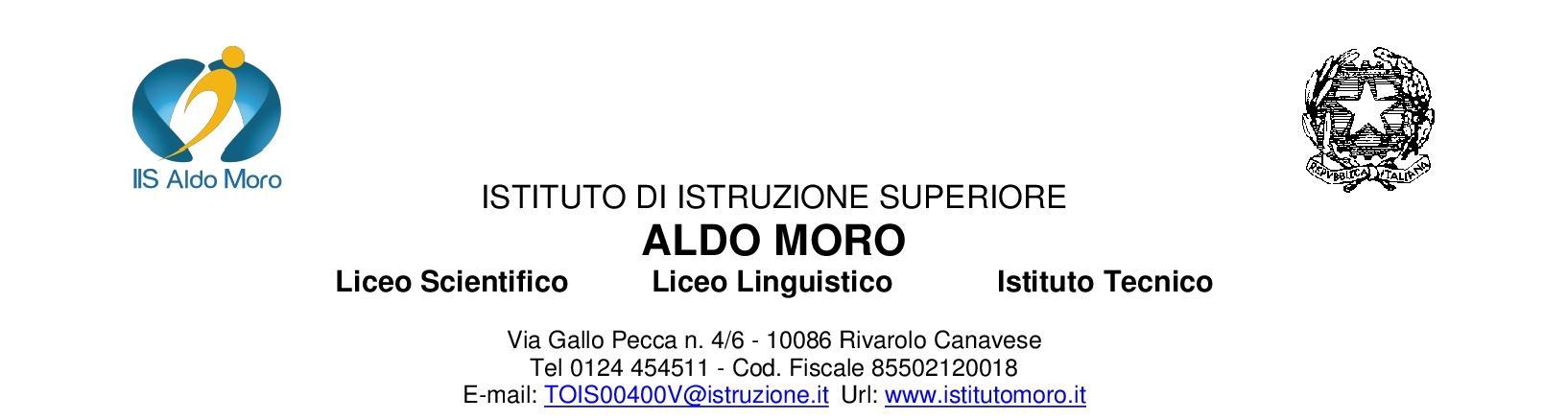 VERBALE N.______________DEL CONSIGLIO DELLA CLASSE _______Il giorno __________alle ore__________in un’aula dell’I.I.S. “Aldo Moro” di Rivarolo Canavese si riunisce il Consiglio della classe _____.Risultano presenti i seguenti docenti:_____________________________________________________Risultano assenti i docenti: ___________________________________________________________ Presiede la riunione il Prof. ________________________, coordinatore della classe.Verbalizza il Prof. _________________________________.Ordine del giorno (parte chiusa):Adozioni libri di testo;Andamento didattico-disciplinare degli allievi. Comunicazione scritta alle famiglie degli allievi con diffuse insufficienze tramite registro elettronico (Sezione Agenda,  “Annotazione - priorità colore rosso”).Stesura documento classi quintePer le classe quinte,  analisi dello stato di avanzamento delle attività/percorsi per le 30 ore di orientamento  da inserire nel documento del 15 maggio nell’apposita sezione (per le attività/percorsi vedi tabella di sintesi Moduli 30 ore approvata durante il collegio docenti del 15/12/23- circolare 127)Si passa ad esaminare i vari punti all’ordine del giorno.Si allega al presente verbale il file pdf dei testi adottati. Questa nota deve essere cancellata dal verbale.Per scaricare il file bisogna cliccare sul pulsante Stampa e scegliere l’opzione LDT Libri Classe. Il file deve essere rinominato 23-24_CCC_N_SL/TC_VerbaleCDC_All_LibriDiTesto dove CCC è la classe, N è il numero del verbale, SL per sezione liceale, TC per sezione tecnica.Rispetto all’andamento didattico-disciplinare vengono segnalati i seguenti allievi (comunicazione della situazione mediante Registro elettronico, sezione agenda-annotazioni, priorità “rossa”): Stesura documento classi quinte Alle ore _____________  il Consiglio si apre alla componente genitori e studenti.Ordine del giorno (parte aperta):Adozioni libri di testoSono presenti, in qualità di rappresentanti dei genitori__________________________________ e, in qualità di rappresentanti degli studenti ____________________________________________________________Non essendovi altro da discutere, la riunione si chiude alle ore_______________Il Coordinatore 							Il Verbalizzatore______________________					________________________________